   MUNICIPAL DE ARARAQUARA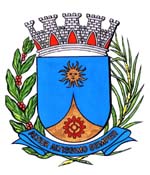 SUBSTITUTIVO AO PROJETO DE LEI Nº 285/2019Altera a Lei nº 9.677, de 05 de agosto de 2019 (Denomina Rua Nelson Chinço Cuniyoschi via pública do Município), de modo a corrigir a grafia do sobrenome do homenageado.		Art. 1º  A ementa da Lei nº 9.677, de 05 de agosto de 2019, passa a vigorar com a seguinte redação:“Denomina Rua Nelson Chinço Cuniyochi via pública do Município.” (NR)		Art. 2º  A Lei nº 9.677, de 05 de agosto de 2019, passa a vigorar com a seguinte alteração:“Art. 1º  Fica denominada Rua Nelson Chinço Cuniyochi a via pública da sede do Município conhecida como Rua A do loteamento denominado Residencial Monte Carlo, com início na propriedade de Fuad Haddad, Samira Haddad e Lais Dagli Haddad e término na Avenida J, no mesmo loteamento.”(NR)		Art. 3º  Esta lei entra em vigor na data de sua publicação.Sala de Sessões Plínio de Carvalho, 16 de agosto de 2019.JÉFERSON YASHUDAVereadorJUSTIFICATIVA		O presente substitutivo tem por objetivo fazer adequações técnico-legislativas à proposição principal, sem alterar o seu mérito.		No mais, reitero a justificativa apresentada no projeto original.		Desta feita, solicito aos pares que manifestem-se favoráveis à presente proposição.Sala de Sessões Plínio de Carvalho, 16 de agosto de 2019.JÉFERSON YASHUDAVereador